                               Obec Dražíč ,IČ 00249637, Dražíč 57, 375 01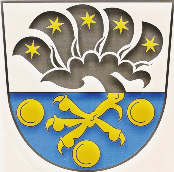                                email: obec@drazic.cz , tf. 724 189 408,  Palivové dřevo!!!NABÍDKA PALIVOVÉHO DŘEVA !!!OBEC  DRAŽÍČ  NABÍZÍ MOŽNOST  ZÍSKÁNÍ PALIVOVÉHO DŘEVA Z OBECNÍCH LESŮ. PŘIPRAVENY JSOU DVĚ VARIANTY:1. SAMOVÝROBA pro místní občanyZÁJEMCI SE MOHOU PŘIHLÁSIT   VYPLNĚNÍM A ODEVZDÁNÍM PŘÍSLUŠNÉHO FORMULÁŘE ( K DISPOZICI NA OÚ NEBO NA WEBU ).  BUDE VYTVOŘEN POŘADNÍK A PODLE NĚJ BUDOU PAK VÝSEKY PŘIDĚLOVÁNY DLE STANOVENÝCH PRAVIDEL, VŽDY PO DOHODĚ S VEDENÍM OBCE A LESNÍM HOSPODÁŘEM. CENA JE STANOVENA NA 100 Kč  (bez DPH) ZA PROSTOROVÝ METR. 2. KOUPĚ DŘEVA PO TĚŽBĚ bez omezeníZÁJEMCI SE MOHOU PŘIHLAŠOVAT PRŮBĚŽNĚ POUZE VYPLNĚNÍM A ODEVZDÁNÍM PŘÍSLUŠNÉHO FORMULÁŘE ( K DISPOZICI NA OÚ NEBO NA WEBU ). ŽÁDOSTI BUDOU PRŮBĚŽNĚ VYŘIZOVÁNY DLE STANOVENÝCH PRAVIDEL, VŽDY PO DOHODĚ S VEDENÍM OBCE A LESNÍM HOSPODÁŘEMCENA JE STANOVENA – 520 Kč  ( Bez DPH) ZA PLNÝ METR PRO TRVALE BYDLÍCÍ -  650 Kč  (BEZ DPH) ZA PLNÝ METR- PRO OSTATNÍ ZÁJEMCEOdvoz (doprava) po dohodě na obci nebo s lesním hospodářem.